Heading 1AuthorAffiliationAstract abstract abstract abstract abstract abstract abstract abstract abstract abstract abstract abstract abstract abstract abstract abstract abstract abstract abstract abstract abstract abstract abstract abstract abstract abstract abstract abstract abstract abstract abstract abstract abstract abstract abstract abstract abstract abstract abstract abstract abstractKeyword, keyword, keyword, keyword, keyword, keyword, keywordHeading 2Normal normal normal normal normal normal normal normal normal normal normal normal normal normal normal normal normal normal normal normal normal normal normal normal normal normal normal normal normal normal normal normal normal normal.Heading 3Normal normal normal normal normal normal normal normal normal normal normal normal normal normal normal normal normal normal normal normal normal normal normal normal normal normal normal normal normal normal normal normal normal normal.Quote quote quote quote quote quote quote quote quote quote quote quote quote quote quote quote quote quote quote quote quote quote quote quote quote quote quote quote quote quote quote quote quote quote quote quote quote quote quote quote quote quote quote quote quote quote quote.quote quote quote quote quote quote quote quote quote quote quote quote quote quote quote quote quote quote quote quote quote quote quote quote quote quote quote quote quote quote quote quote quote quote quote quote quote quote quote quote quote quote quote quote quote quote.Normal normal normal normal normal normal normal normal normal normal normal normal normal normal normal normal normal normal normal normal normal normal normal normal normal normal normal normal normal normal normal normal normal normal.Normal normal normal normal normal normal normal normal normal normal normal normal normal normal normal normal normal normal normal normal normal normal normal normal normal normal normal normal normal normal normal normal normal normal.Table 1Caption Normal normal normal normal normal normal normal normal normal normal normal normal normal normal normal normal normal normal normal normal normal normal normal normal normal normal normal normal normal normal normal normal normal normal.Normal normal normal normal normal normal normal normal normal normal normal normal normal normal normal normal normal normal normal normal normal normal normal normal normal normal normal normal normal normal normal normal normal normal.Normal normal normal normal normal normal normal normal normal normal normal normal normal normal normal normal normal normal normal normal normal normal normal normal normal normal normal normal normal normal normal normal normal normal.Normal normal normal normal normal normal normal normal normal normal normal normal normal normal normal normal normal normal normal normal normal normal normal normal normal normal normal normal normal normal normal normal normal normal.Normal normal normal normal normal normal normal normal normal normal normal normal normal normal normal normal normal normal normal normal normal normal normal normal normal normal normal normal normal normal normal normal normal normal.Figure 1captionHeading 4Normal normal normal normal normal normal normal normal normal normal normal normal normal normal normal normal normal normal normal normal normal normal normal normal normal normal normal normal normal normal normal normal normal normal.ReferencesPapisca, A. (2005) ‘Article 51 of the United Nations Charter: Exception or General Rule? The Nightmare of the Easy War?’, Pace diritti umani/Peace human rights, II(1), 13-28.Papisca, A. (2006) ‘Reforming the United Nations by the Convention Method: Learning from the EU’, The Federalist Debate, XIX(1), 8-12.Papisca, A. (2008) ‘International Law and Human Rights as a Legal Basis for the International Involvement of Local Governments’, in Bush, A., van der Valk, CH., Sizoo, A. and Tajbakhsh K. (eds.), City Diplomacy. The Role of Local Governments in Conflict Prevention, Peace Building, Post-Conflict Reconstruction, The Hague: VNG International.Papisca, A. (2009) Which Role for the Committee of the Regions in Strengthened Multi-Level   Governance   Framework,  Brussels:  Committee  of  the Regions.Table headingTable headingTable headingTable headingTable body textTable body textTable body textTable body textTable body textTable body textTable body textTable body textTable body textTable body textTable body textTable body textTable body textTable body textTable body textTable body textTable body textTable body textTable body textTable body textTable body textTable body textTable body textTable body text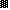 